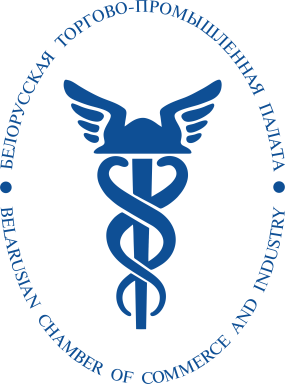 Presidium of the Belarusian Chamber of Commerce and IndustryApplicationWe ask to permit an entrance of  	(Name of the company or entrepreneur, legal address)to the members of the Belarusian Chamber of Commerce and Industry.We undertake to comply with the provisions of the charter of the Belarusian Chamber of Commerce and Industry, pay membership fees, and also promptly notify the BelCCI about reorganization, change of name, location, contact information, change of director, decision made to terminate activities (liquidation), as well as inform about changes in the field of activity. Please provide a package of benefits of membership in the BelCCI:   “Standard”	/	   “Premium”.We agree to receive from the Belarusian Chamber of Commerce and Industry the information concerning the activities of the BelCCI, including to the e-mail address and by fax. We guarantee the completeness and accuracy of the information provided and documents confirming it.Attachments:	1. Form of a member of the BelCCI.	2. 	3. Head of the company:	(Position) 	(Signature) 	 (Full name)	L.S."	" 	  20	.		